ЧЕРКАСЬКА ОБЛАСНА РАДАР І Ш Е Н Н Я26.05.2023                                                                               № 19-42/VIIIПро клопотаннящодо нагородження ГрамотоюВерховної Ради УкраїниПОГОРІЛОГО В.Г.Відповідно до частини другої статті 43 Закону України «Про місцеве самоврядування в Україні», Положення про Почесну грамоту та Грамоту Верховної Ради України, затвердженого постановою Верховної Ради України від 05 липня 2001 року № 2541-III (зі змінами), враховуючи лист керівника фракції політичної партії «Європейська Солідарність» В. Коваля в Черкаській обласній раді від 16.05.2023 № 62, обласна рада в и р і ш и л а:порушити клопотання перед Верховною Радою України про нагородження Грамотою Верховної Ради України за вагомий внесок 
у соціально-економічну сферу життєдіяльності територіальної громади, заслуги перед Українським народом у сприянні обороноздатності держави, активну депутатську і громадську діяльність та з нагоди Дня Конституції УкраїниГолова                                                                                                 А. ПІДГОРНИЙПОГОРІЛОГОВіктора Григоровича–депутата Черкаської обласної ради, волонтера, директора з виробництва 
ТОВ «Нові Продукти України».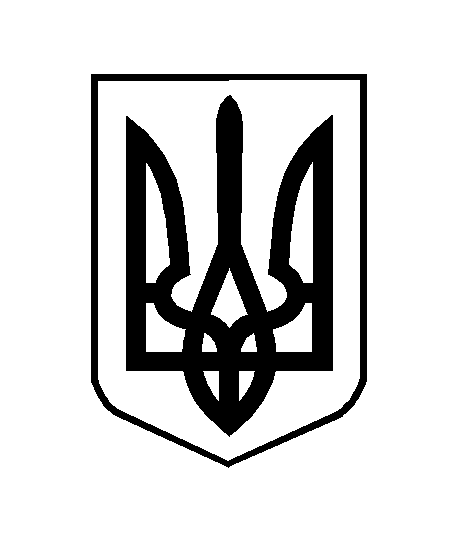 